от 24.05.2013 №934,  03.07.2013 №1200, от 18.06.2014 №1177, от 27.01.2016 №103)	В соответствии с  частью 6 статьи  8 Федерального закона от 25.12.2008  N 273-ФЗ "О противодействии коррупции", пунктом 5 статьи 2 Закона Красноярского края от 07.07.2009 N 8-3542 "О предоставлении гражданами, претендующими на замещение должности муниципальной службы, а также замещающими должности муниципальной службы и муниципальные должности, сведений о доходах, об имуществе и обязательствах имущественного характера",  руководствуясь статьями 38, 43,   Устава города Сосновоборска, ПОСТАНОВЛЯЮ: 	1. Утвердить Порядок размещения сведений о доходах, о расходах,  об имуществе, обязательствах  имущественного  характера    муниципальных служащих, замещающих   должности муниципальной службы  высшей, главной, ведущей, старшей группы,   а также представленных указанными лицами сведений   о доходах, о расходах, об имуществе  и обязательствах имущественного характера  супруги (супруга) и несовершеннолетних детей, на официальном сайте администрации города  Сосновоборска в информационно-телекоммуникационной сети Интернет    согласно приложению.2.  Считать утратившими силу постановления  администрации города:  -  от 08.04.2010 № 485 «Об утверждении положения о  проверке достоверности и полноты сведений, предоставляемых гражданами, претендующими  на замещение должностей муниципальной службы, и муниципальными служащими, и соблюдения муниципальными служащими требований к служебному поведению и порядка размещения сведений о доходах, об имуществе и обязательствах имущественного характера нс сайте администрации города Сосновоборска»;   - от 25.05.2010 №808 «О внесении изменений в  постановление администрации города Сосновоборска  от 08.04.2010 № 485 «Об утверждении положения о  проверке достоверности и полноты сведений, предоставляемых гражданами, претендующими  на замещение должностей муниципальной службы, и муниципальными служащими, и соблюдения муниципальными служащими   требований к служебному поведению и порядка размещения сведений о доходах, об имуществе и обязательствах имущественного характера на сайте администрации города Сосновоборска»;	-  от 04.08.2010 № 1084 «О внесении изменений в  постановление администрации города Сосновоборска  от 08.04.2010 № 485 «Об утверждении положения о  проверке достоверности и полноты сведений, предоставляемых гражданами, претендующими  на замещение должностей муниципальной службы, и муниципальными служащими, и соблюдения муниципальными служащими   требований к служебному поведению и порядка размещения сведений о доходах, об имуществе и обязательствах имущественного характера на сайте администрации города Сосновоборска»3. Постановление вступает в силу в день, следующий за днем его официального опубликования в городской газете «Рабочий».4. Контроль за выполнением постановления возложить на первого заместителя Главы администрации города, заместителя по общественно-политическим вопросам (В.С. Пьяных)  И.о. Главы  администрации города				                   В.С.Пьяных	 Приложение  к постановлению администрации г.Сосновоборскаот 25.09. 2012   N 1536Порядок размещения сведений о доходах, о расходах,  об имуществе, обязательствах  имущественного  характера    муниципальных служащих, замещающих   должности муниципальной службы  высшей, главной, ведущей, старшей группы,   а также представленных указанными лицами сведений   о доходах,  о расходах, об имуществе  и обязательствах имущественного характера  супруги (супруга) и несовершеннолетних детей, на официальном сайте администрации города  Сосновоборска в информационно-телекоммуникационной сети Интернет  1.  Настоящий Порядок регулирует  механизм размещения  на официальном сайте администрации города Сосновоборска  в сети Интернет (далее официальный сайт) сведений о доходах,  об имуществе и  обязательствах имущественного характера муниципальных служащих, замещающих  должности муниципальной службы  высшей, главной, ведущей, старшей группы,   а также представленных указанными лицами  сведений о  доходах, о расходах,  об имуществе и обязательствах имущественного характера,  своих  супруги (супруга) и несовершеннолетних детей.  Порядком регулируется также  механизм размещения  на официальном сайте сведений об источниках  получения средств, за счет которых совершена сделка по приобретению земельного участка, другого объекта недвижимости, транспортного средства, ценных бумаг, акций (долей участия, паев  в уставных (складочных) капиталах организаций), если сумма сделки превышает общий доход муниципальных служащих, замещающих должности муниципальной службы высшей, главной, ведущей, старшей группы,  их  супруг  (супругов) за последних три года, предшествующих  отчетному периоду  (далее - сведения об источниках расходов), представленные в соответствии с Федеральным Законом от 03.12.2012 №230-ФЗ «О контроле за соответствием  расходов лиц, замещающих государственные должности, и иных лиц, их доходам.». 2.    На официальном сайте размещаются следующие сведения о доходах, об источниках  расходов, об имуществе и обязательствах имущественного характера   лиц, указанных в  пункте 1 настоящего Порядка:1) перечень объектов недвижимого имущества, принадлежащих на праве собственности, с указанием вида, площади и страны расположения каждого из них;2) перечень транспортных средств с указанием вида и марки, принадлежащих на праве собственности;декларированный годовой доход, полученный за отчетный период от всех источников (включая денежное содержание, пенсии, пособия, иные выплаты);обязательства имущественного характера по состоянию на конец отчетного периода, с указанием вида имущества и вида пользования, площади и страны расположения каждого объекта;сведения об источниках получения средств, за счет которых совершена сделка по приобретению земельного участка, другого объекта недвижимости, транспортного средства, ценных бумаг, акций (долей участия, паев в уставных (складочных) капиталах организаций), если сумма сделки превышает общий доход лиц, указанных в п. 1 Порядка  и их  супруг (супругов) за три последних года, предшествующих отчетному периоду, представленные в соответствии с Федеральным законом от 03.12.2012 N 230-ФЗ "О контроле за соответствием расходов лиц, замещающих государственные должности, и иных лиц их доходам.".3.   В размещаемых на официальном сайте сведениях запрещается указывать:- иные сведения (кроме указанных в пункте 2 настоящего Порядка);- данные, позволяющие определить место жительства, почтовый адрес, телефон и иные индивидуальные средства коммуникации лиц, указанных в пункте  1 Порядка.- данные, позволяющие определить местонахождение объектов недвижимого имущества, принадлежащих на праве собственности или находящихся в  пользовании лиц, указанных в пункте  1 Порядка;- информацию, отнесенную к государственной тайне или являющуюся конфиденциальной.       -  договоры (иные документы о приобретении права собственности);      -  сведения о детализированных суммах доходов и иных источников, за счет которых совершена сделка по приобретению земельного участка, другого объекта недвижимости, транспортного средства, ценных бумаг, акций (долей участия, паев в уставных (складочных) капиталах организаций), если сумма сделки превышает общий доход муниципального служащего,  замещающего должность муниципальной службы высшей, главной, ведущей или старшей группы  и его супруги (супруга) за три последних года,  предшествующих отчетному периоду.  4.  Лица, указанные в пункте 1 Порядка непосредственно или через руководителя  структурного подразделения администрации города, ежегодно не позднее  30 апреля  года, следующего за отчетным периодом (с 1 января по 31 декабря), представляют в Управление делами и кадрами сведения о доходах, об имуществе и обязательствах имущественного характера, а также сведения об источниках расходов по форме справки, о дохдах, расходах, об имуществе и обязательствах имущественного характера, утвержденной Указом Президента Российской Федерации от 23.06.2014 №460. 5. Сведения о доходах, расходах, об имуществе и обязательствах имущественного характера размещаются главным специалистом по работе со СМИ и населением управления делами и кадрами на официальном сайте администрации города Сосновоборска в течение 14 рабочих дней со дня истечения срока, установленного для их подачи,  по форме согласно приложению к настоящему порядку.    6. В случае,  если     муниципальный служащий, замещающий должность муниципальной службы    высшей, главной, ведущей, старшей группы представили уточненные сведения о доходах, об имуществе и обязательствах имущественного характера и если эти сведения подлежат размещению на сайте в соответствии с пунктом 2 Порядка, то уточненные сведения о доходах, об имуществе и обязательствах имущественного характера должны быть размещены на официальном сайте по правилам, предусмотренным настоящим  Порядком, в течение 2 рабочих дней со дня их представления.   7. В случае, если муниципальный служащий назначен на соответствующую должность после даты, указанной в пункте 4  настоящего Порядка, сведения о доходах, об имуществе и обязательствах имущественного характера, представленные указанным лицом, должны быть направлены для размещения на сайте в соответствии с пунктами 2, 3 настоящего Порядка в срок в течение 14  рабочих дней со дня их представления. 8.  При размещении на официальном  сайте сведений о доходах, об источниках расходов, об имуществе и обязательствах имущественного характера за каждый последующий год сведения, размещенные в предыдущие годы, сохраняются на сайте.     9. Муниципальные служащие управления делами и кадрами администрации города, руководители структурных подразделений администрации города  с правом юридического лица несут в соответствии с законодательством Российской Федерации ответственность за несоблюдение настоящего Порядка, а также за разглашение сведений, отнесенных к государственной тайне или являющихся конфиденциальными.Приложениек постановлению от14.04.22016 №487Приложение 1 к  Порядку  размещения сведений о доходах, о расходах,  об имуществе, обязательствах  имущественного  характера    муниципальных служащих, замещающих   должности муниципальной службы  высшей, главной, ведущей, старшей группы,   а также представленных указанными лицами сведений   о доходах,  о расходах, об имуществе  и обязательствах имущественного характера  супруги (супруга) и несовершеннолетних детей, на официальном сайте администрации города  Сосновоборска в информационно-телекоммуникационной сети Интернет СВЕДЕНИЯо доходах за ____ год, об имуществе и обязательствахимущественного характера по состоянию на31 декабря ____ года, представленных   муниципальными служащими администрациигорода Сосновоборска, об источниках получения средств,за счет которых совершены сделки (совершена сделка)в ____ году* Сведения представляются без указания персональных данных членов семьи.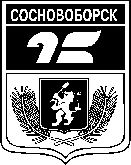 АДМИНИСТРАЦИЯ ГОРОДА СОСНОВОБОРСКАПОСТАНОВЛЕНИЕ(Актуальная редакция)25.09.2012                                                                                                                      №1536                                                                        Об утверждении  порядка размещения сведений о доходах, о расходах,  об имуществе, обязательствах  имущественного  характера муниципальных служащих, замещающих   должности муниципальной службы  высшей, главной, ведущей, старшей группы,   а также представленных указанными лицами сведений   о доходах, о расходах,  об имуществе  и обязательствах имущественного характера  супруги (супруга) и несовершеннолетних детей, на официальном сайте администрации города  Сосновоборска в информационно-телекоммуникационной сети Интернет   (в  редакции постановлений  от 26.02.2013 №349,Фамилия, имя, отчество или степень родстваДолжностьОбщая сумма дохода за год, тыс. рубПеречень объектов недвижимости, принадлежащих на праве собственностиПеречень объектов недвижимости, принадлежащих на праве собственностиПеречень объектов недвижимости, принадлежащих на праве собственностиПеречень объектов недвижимости, находящихся в пользованииПеречень объектов недвижимости, находящихся в пользованииПеречень объектов недвижимости, находящихся в пользованииПеречень транспортных средств, вид, маркаПредмет сделкиИсточники получения средств, за счет которых совершены сделки (совершена сделка)Фамилия, имя, отчество или степень родстваДолжностьОбщая сумма дохода за год, тыс. рубвид объекта недвижимостиплощадь, кв. мстрана расположениявид объекта недвижимостиплощадь, кв. мстрана расположения1….Супруга (супруг) * Несовершеннолетний ребенок*